JARDÍN INFANTIL “LOBITO MARINO”NIVEL PEDAGÓGICO:  PREKINDER UNIDAD TEMÁTICA : “NUESTRO MAR Y SUS RECURSOS”                            MES :   Mayo 2020OBJETIVO GENERAL: Descubrir y valorar el cuidado de nuestro mar como fuentes de recursos.__________________________________________ALGUNAS DE NUESTRAS ACTIVIDADES TEMÁTICA                 :    LENGUAJE 1.- Objetivo de aprendizaje: Desarrollar la comprensión auditiva por medio de la narración de oraciones.  2.- Ámbito/ Núcleo: Lenguaje verbal3.- Experiencia pedagógica: Para realizar esta actividad vamos a leer al niño(a)  cada  oración. Luego ubicar y marcar donde corresponda.4.- Evidencias:  Desarrollo de la actividad. 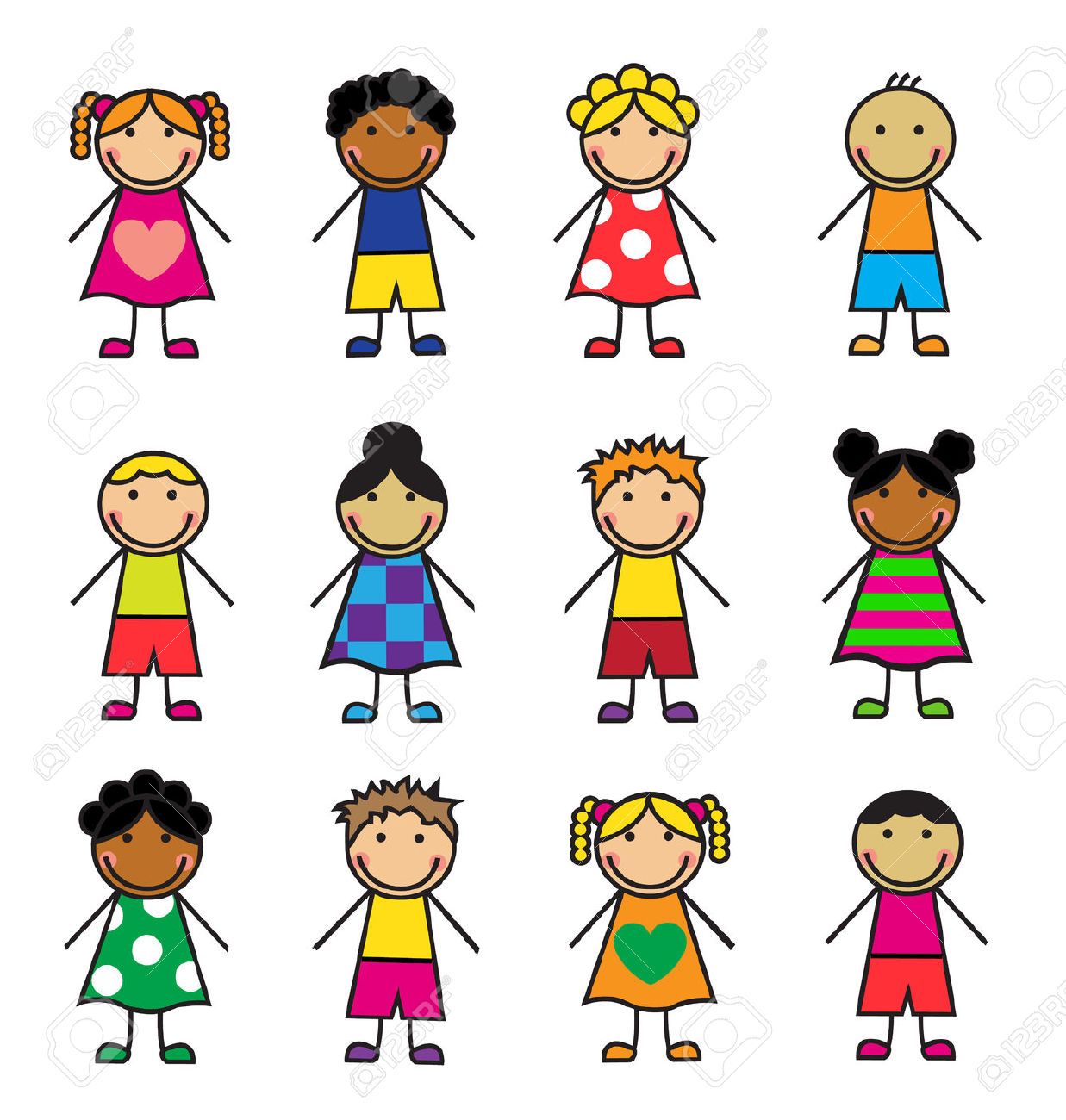 VIAJANDO AL FONDO DEL MAR       TEMÁTICA                 :    LENGUAJE ARTÍSTICO 1.- Objetivo de aprendizaje:  Expresarse creativamente por medio de la plástica. 2.- Ámbito/ Núcleo: Lenguaje artístico3.- Experiencia pedagógica: 1)Actividad: Iniciaremos nuestra sesión arte  escuchando música mientras se realiza la actividad:  Observar que animales aparecen en este video.         https://www.youtube.com/watch?v=wjeSJE0inrw        2) Actividad:         Visitar este link observar que animales aparecen..         https://www.youtube.com/watch?v=Fe-AmoBtp_A¡Hoy vamos a jugar a ser investigadores!Investigar sobre el animal escogido para aprender alguna curiosidad.. Luego elaborar el animal escogido con los materiales que tengan a mano.Ejemplo: botella, pueden dibujarlo, pueden colorear, plasticina, tempera,4.- Evidencias:(video, links , ppt)     https://www.youtube.com/watch?v=Fe-AmoBtp_A     https://www.youtube.com/watch?v=wjeSJE0inrwACTIVIDAD  FIGÚRAS  GEOMÉTRICAS TEMÁTICA                 :    PENSAMIENTO MATEMÁTICO1.- Objetivo de aprendizaje:  Construir de manera creativa con figuras geométricas2.- Ámbito/ Núcleo: Pensamiento matemático3.- Experiencia pedagógica:  1)Actividad: Visitar: https://www.youtube.com/watch?v=bn4qW1QyzkM-Después de haber visto el video...  Buscar e indicar figuras geométricas que encuentres a tu alrededor... -Luego con ayuda de un adulto recortar figuras geométricas de papel lustre (rectángulo, cuadrado, círculo, triángulo, ovalo, rombo, grandes y pequeños)... Entregárselas al niño(a) para que él cree un dibujo...4.- Evidencias:(video, links , ppt)https://www.youtube.com/watch?v=bn4qW1QyzkM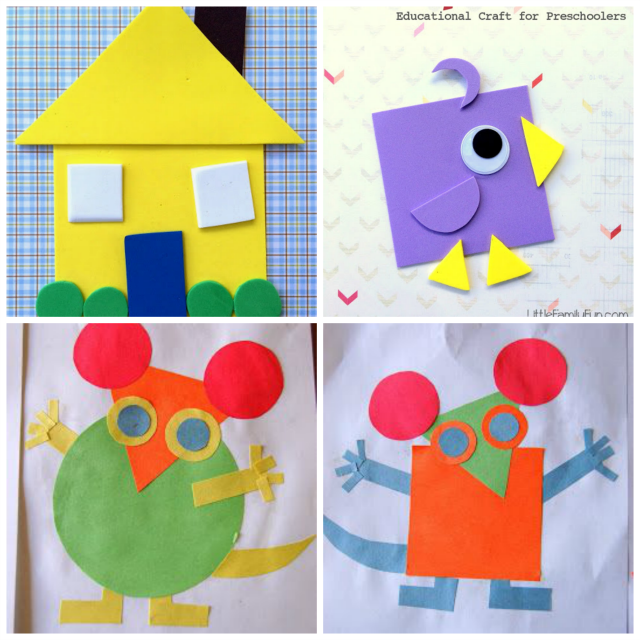 BAILE  ENTRETENIDO TEMÁTICA:  Lenguaje Artístico (Corporalidad y movimiento)1.- Objetivo de aprendizaje: Expresarse artísticamente a través del baile2.- Ámbito/ Núcleo: Lenguaje Artístico (Corporalidad y movimiento)3.- Experiencia pedagógica:1) Actividad: Visitar link: Realizar coreografías según ritmo.https://www.youtube.com/watch?v=G0ejZVMvpj0https://www.youtube.com/watch?v=WUol0rMWxAc4.- Evidencias:(video, links , ppt)https://www.youtube.com/watch?v=G0ejZVMvpj0https://www.youtube.com/watch?v=WUol0rMWxAc